OGŁOSZENIE  DLA RODZICÓW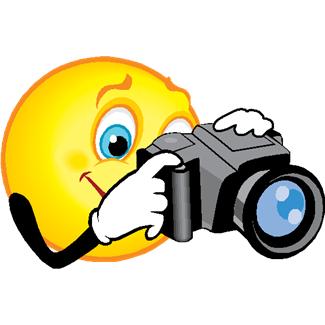 W DNIU 25.09.2017r. (poniedziałek) o godz. 9:00 BĘDĄ WYKONYWANE DZIECIOM ZDJĘCIA DO KALENDARZY.  KOSZT ZESTAWU 35zł. (KALENDARZ DUŻY- 28zł.,  MAŁY NA BIURKO – 12zł.)  RODZICÓW, KTÓRZY NIE CHCĄ ABY ICH DZIECKO MIAŁO WYKONANE ZDJĘCIE PROSIMY O ZGŁOSZENIE TEGO U NAUCZYCIELEK W GRUPIE.